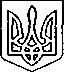 Щасливцевська  сільська  радаВиконавчий  комітетРІШЕННЯ04.06.2020 р.					     № 76Про надання погодження на розміщення майданчику для надання послуг з дитячої анімації.Розглянувши заяву громадянина щодо встановлення майданчику для надання послуг з дитячої анімації та надані документи, керуючись ст.30, 31 Закону України «Про місцеве самоврядування в Україні», ВИРІШИВ: 1. Погодити розміщення майданчику для надання послуг з дитячої анімації:1.1. ФОП *** за адресою: на волейбольному майданчику по вул. Набережна, *** в с. Щасливцеве Генічеського району Херсонської області, за умов дотримання вимог техніки безпеки.2.Заявникові: - в обов’язковому порядку встановити урни для збору відходів біля майданчику;- утримувати прилеглу територію в належному стані.3. Контроль за виконанням рішення покласти на в. о. начальника відділу містобудування та архітектури – головного архітектора Щасливцевської сільської ради Борідко М.В.Сільський голова							Віктор ПЛОХУШКО